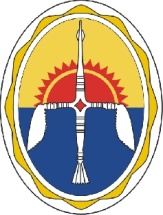 ГЛАВАПОСЕЛКА ЧИРИНДАЭВЕНКИЙСКОГО МУНИЦИПАЛЬНОГО РАЙОНАРАСПОРЯЖЕНИЕ«25 » апреля 2023 года                                                                                                    № 10О проведении публичных слушаний 1. Назначить публичные слушания по вопросу «О внесении изменений в Устав поселка  Чиринда»  на 25.05.2023 г.2.  Распоряжение вступает в силу с момента подписания, и подлежит официальному опубликованию.3.  Контроль над исполнением настоящего распоряжения оставляю за собой.Глава поселка  Чиринда                                                                              М.А. Демьянова